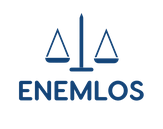 ENEMLOS, London, September 27-29, 2022Study Visit ProgrammeAll events are at Regent’s University London Campus (Regent’s Park, Inner Circle, NW1 4NS)Room: Heringham 219Tuesday, 27th September 2022Tuesday, 27th September 202211.00-11.30Arrivals 11.30-12.00Neven Andjelic – Introduction to the programme and initial planning12.00-12.15Lawrence Phillips (Associate Provost) – Welcoming Address12.15-12.50Break for Lunch12.50-14.30“How can Russia be held accountable for war crimes in Ukraine?” with Guest Speaker, international human rights lawyer Aarif Abraham, in Tuke Common Room.*14.30-15.00Break15.00-17.30Discussion and Work in GroupsWednesday, 28th September 2022Wednesday, 28th September 202211.00-11.30Arrivals11.30-12.30 Cecile Ogufere – Teaching law and preparing students for professional life12.30-13.30 Break for Lunch13.30-15.00 Meeting with the Faculty and MA Students at Regent’s University15.15-16.15 Philip Benjamin – Teaching and Practicing Law16.15-16.30 Break16.30-18.00 Discussion in groups Thursday, 29th September 2022Thursday, 29th September 202210.00-10.30 Arrivals10.30-11.15Maria Charalambous, Stephen Barber, Mohsin Aboobaker – Introduction to Regent’s strategy to increase students’ employability11.15-12.30 Maria Charalambous, Stephen Barber and Nuria Guasch - Workshop: Developing employability focused learning outcomes12.30-13.30 Lunchbreak13.30-16.30 Discussion and Work in Groups.16.30-17.30 Conclusion of the Programme